ПРОГРАМА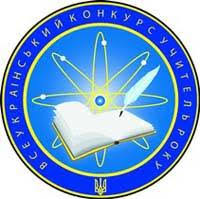 проведення І-го (зонального)  турувсеукраїнського конкурсу «Учитель року - 2021»номінація «Українська мова та Трудове навчання»Дата проведення: 03-04 листопада 2020 рокуМісце проведення: смт. Чорнобай, відділ освіти Чорнобаївської районної ради Черкаської області. Для відеоконференцій використовуватиметься сервіс ZOOM.Дистанційне тестування професійної компетентності учасників Конкурсу проходитиме за допомогою Google Форми та систему ЗнайкаРегламент роботиІ-го туру всеукраїнського конкурсу  «Учитель року – 2021»1-а відеоконференція1-а відеоконференція9.00-9.15Дистанційне відкриття Конкурсу (підключення членів журі та учасників конкурсу).9.10Жеребкування порядку співбесіди конкурсантів  із членами журі  в рамках конкурсного випробування «Майстер клас» та «Відеорезюме». 9.10-9.50Перегляд відеорезюве в рамках І-го конкурсного випробування9.10-9.40Перше організаційне засідання журі Конкурсу. (відключення конкурсантів від відеоконференції).2-а відеоконференція2-а відеоконференція9.45Підключення відповідальними за дистанційне тестування конкурсантів до відеоспостереження  членами журі Конкурсу.10.00-10.40Тестування професійної компетентності учасників Конкурсу.3-я відеоконференція3-я відеоконференція10.50-11.00Оголошення конкурсного випробування «Майстер-клас»11.00-11.30Співбесіда конкурсанта  № 1 із членами журі  в рамках конкурсного випробування «Майстер клас» (Тривалість майстер-класу до 30 хв, тривалість співбесіди до 15 хв). Оцінювання та направлення фото протоколу на Viber (096) 9983404.11.30-12.00Співбесіда конкурсанта  № 2 із членами журі  в  рамках конкурсного випробування «Майстер клас» (Тривалість майстер-класу до 30 хв, тривалість співбесіди до 15 хв). Оцінювання та направлення фото протоколу наViber (096) 9983404.12.00-13.00Отримання конкурсною комісією результатів тестування від КЗ «ЧОІПОПП ЧОР».12.20-13.00Оприлюднення (перше) рейтингових листів.13.00-13.30Співбесіда конкурсанта  № 3 із членами журі  в  рамках конкурсного випробування «Майстер клас» (Тривалість майстер-класу до 30 хв, тривалість співбесіди до 15 хв). Оцінювання та направлення фото протоколу наViber (096) 9983404.13.30-14.00Співбесіда конкурсанта  № 4 із членами журі  в  рамках конкурсного випробування «Майстер клас» (Тривалість майстер-класу до 30 хв, тривалість співбесіди до 15 хв). Оцінювання та направлення фото протоколу наViber (096) 998340414.00-14.30Співбесіда конкурсанта  № 5 із членами журі  в  рамках конкурсного випробування «Майстер клас» (Тривалість майстер-класу до 30 хв, тривалість співбесіди до 15 хв). Оцінювання та направлення фото протоколу наViber (096) 9983404.14.30-15.00Перерва4-а відеоконференція4-а відеоконференція15.00Оприлюднення (друге) рейтингових листів.15.00-15.15Направлення сканованих копій протоколів оцінювання конкурсних випробувань «Майстер-клас» та «Відеорезюме» на електронну адресу організаторів конкурсу chorvo@ukr.net .15.15-15.30Друге засідання журі конкурсу.Порядок деннийПідбиття підсумків І-го зонального туру всеукраїнського конкурсу «Учитель року-2021» у номінації «Українська мова та Трудове навчання».Оформлення протоколів.04.11.2020Оприлюднення конкурсних результатів  на сайтах відділів освіти.